まるごと百花台！第1回手作り雑貨教室「ドールハウスを作ろう」　　　　　　　　　　　　作品の一例です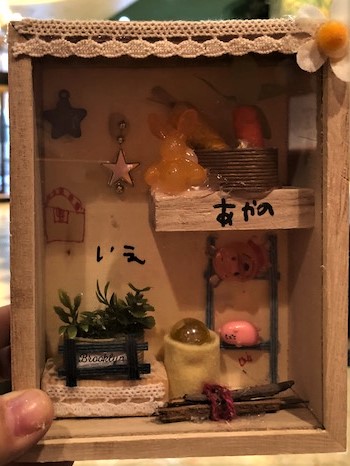 開 催 日 時：3月31日(日) 募 集 定 員　　　：　10：00～12：30　10名13：30～15：30　10名　　　　　　　　　参　加　費：1000 円（材料費共）集 合 場 所：百花台公園　子供のとりで　2F準　備　品：特にありません。講　　　師：大串 磨智先生　（蔵運工房 代表者）　　　　　　　　　　　　　　　　申 込 方 法：百花台公園管理事務所に、直接又は、電話でお申し込みください。申　込　先：百花台公園管理事務所TEL : 0957-78-3545MAIL : hyakuhana@ab.auone-net.jp主　　　催：百花台公園　指定管理者長崎県公園緑地協会・八江グリーンポート　共同体